Rozmowa inspirowana wierszemCz. Janczarskiego „Co to jest Polska?” Dziecko uważnie słucha wiersza, rodzic rozmawia i tłumaczy wiersz, razem opowiadają i opisują co widzą na obrazku.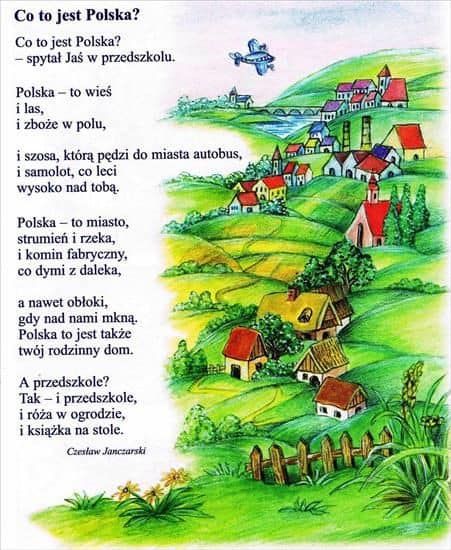 Słuchanie piosenki „Jestem Polakiem”„Jesteśmy Polką i Polakiem,Dziewczynką fajną i chłopakiem.Kochamy Polskę z całych sił,Chcemy byś również kochał ją i Ty!"https://www.youtube.com/watch?v=plug6OIrxRM&feature=youtu.be&fbclid=IwAR0WVp_EK1Xz425bNanKSouRQHAUuwXbHfPjoqUq6Op5xUAR6LN0FXF-orI&app=desktopWysyłam propozycję tematycznych puzzli w wersji kolorowe, jak również czarno – białej,którą można samodzielnie pokolorować!  Jeśli nie macie Państwo możliwościwydrukowania poniższych obrazków, można stworzyć samodzielnie puzzle z pociętejilustracji, pocztówki, zdjęcia z wakacji.Klasyfikacja przedmiotów  według wielkości. Dziecko stara się pogrupować wskazane przedmioty codziennego użytku bądź własne zabawki według wielkości : dzieli przedmioty na duże i małe,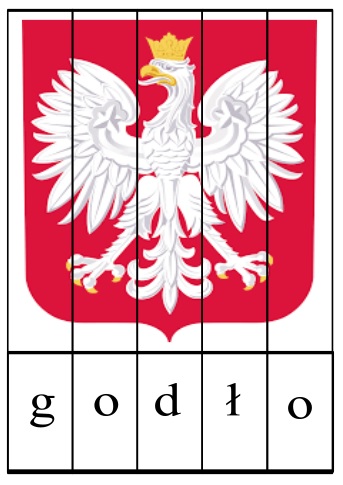 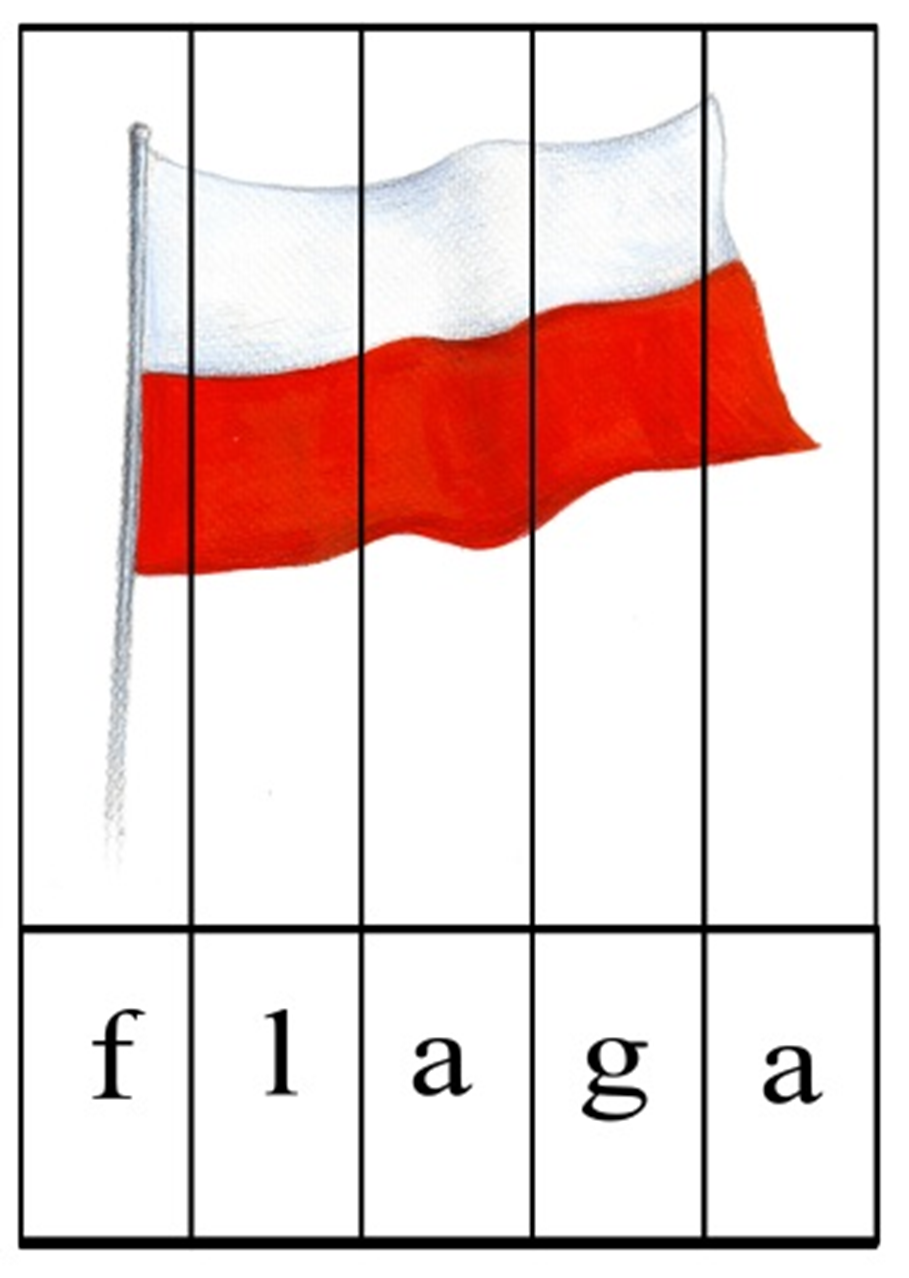 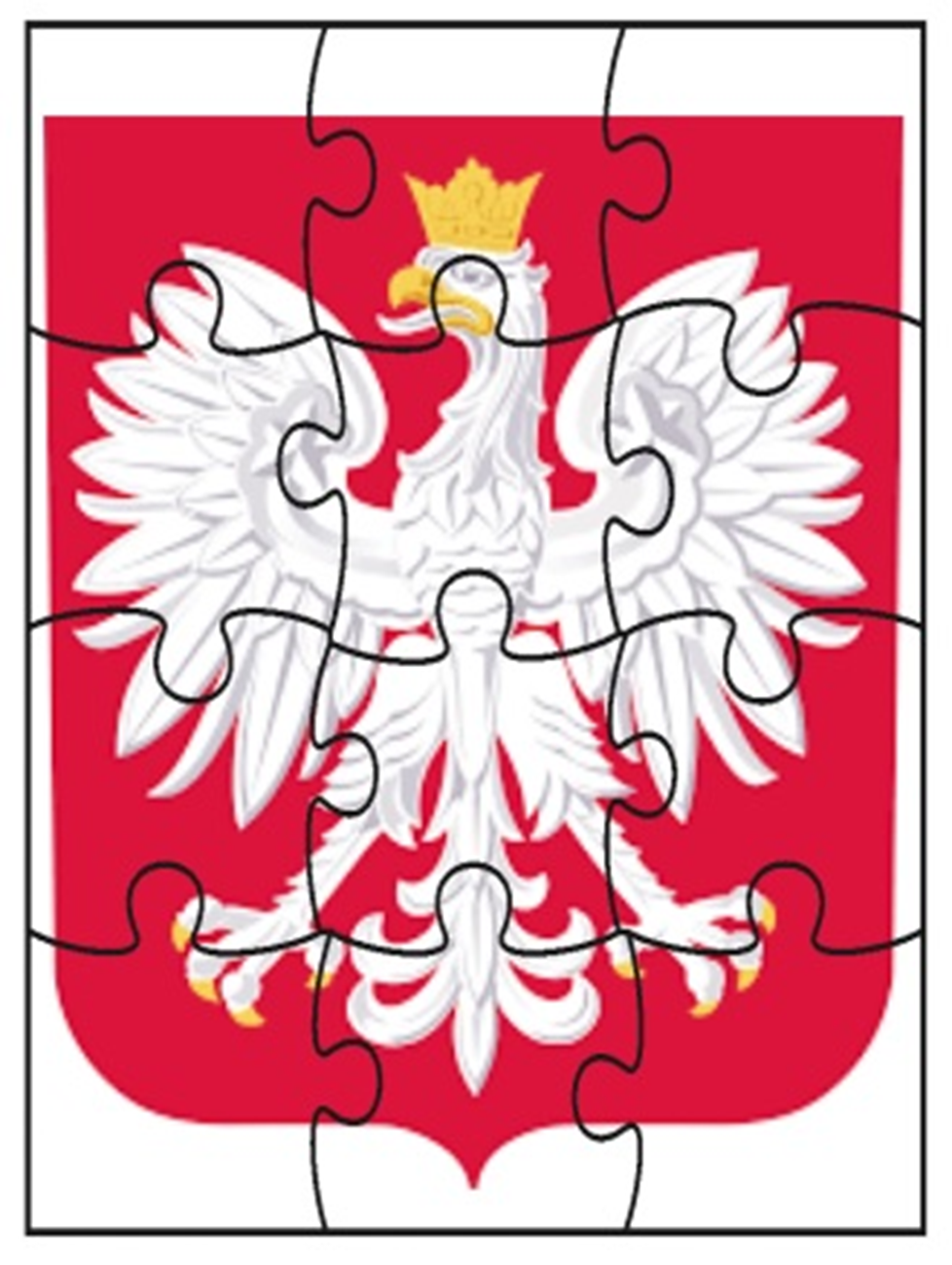 